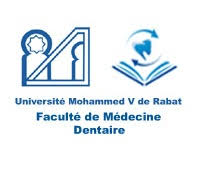 SEMESTRE 3DUT ASSISTANTS DENTAIREsSemaine du 25/01/2021 au 30/01/2021Lun 25/01/21Mar 26/01/21Mer 27/01/21Jeu 28/01/21Vend 29/01/21Sam 30/01/2109h00 à 10h3009h00 à 11h0009h00 à 11h0009h00 à 10h3009h00 à 10h3009h00 à 10h30Prothèse amovibleDr.ROKHSSIT.DAssistance en chirurgieDr.ERRAJIPrésentiel  Salle BT.PSoins restaurateursDr.AZZAHIMPrésentielSALLE B11h00 à12h3011h00 à 13h0012h00 à15h0011h00 à 12h3011h00 à12h3011h00 à12h30T.PThérapeutique pédodontieDr.BENKARROUMPrésentiel  Salle BT.PSoins restaurateursDr.EL HARRAMPrésentielSALLE BProthèse fixéeDr.ASSILA13h30 à 15h0013h30 à 15h00T.PSoins restaurateursDr.EL HARRAMPrésentielSALLE B13h30 à 15h0013h30 à 15h0013h30 à 15h00T.PSoins restaurateursDr.EL HARRAMPrésentielSALLE B15h00 à 16h3015h00 à 16h3015h00 à 16h3015h00 à 16h3015h00 à 16h3015h00 à 16h30Soins restaurateursDr.EL HARRAMSoins restaurateursDr.EL HARRAMT.PEndodontieDr.KARIMIDr. ELOUARTIPrésentielSalle de formation continueT.PEndodontieDr.KARIMIDr. ELOUARTIPrésentielSalle de formation continue